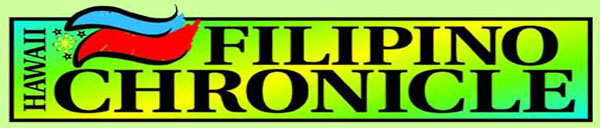 2019 JOURNALISM SCHOLARSHIP PROGRAMRECOMMENDATION FORMThe student whose name appears above is applying for the Hawaii Filipino Chronicle journalism scholarship. Please give your candid appraisal of him/her in terms of the qualities listed in the rating scale on the next page.  Save this completed document and email to hfcnews@yahoo.com by Sept. 30, 2019. Thank you for your time and effort.RATING SCALEPlace an X in the appropriate column to indicate the level to which the applicant meets each area of competency. (*NA=Not applicable or you have not been able to observe this quality or have no basis to judge this characteristic.)OVERALL RECOMMENDATIONPlace an X in the appropriate column to give your overall recommendation about the applicant.Applicant’s NameFirstname LastnameRecommender’s NameTitleAffiliationEmail (office)Phone (office)How long have you known the applicant?In what capacity?Please briefly write what you think stands out about this student, including a description of academic and personal characteristics, as demonstrated in his/her work in school/organization/internship. The scholarship committee is interested in any information that will help us to differentiate this student from other applicants as well as learn of his/her potential for success in becoming a future journalist. QualityABCDFNA*Writing skillsOral communication skillsAbility to meet deadlines, time management, disciplineDependability and work ethicAdaptability and stress managementInitiative, drive, motivation and goal-orientedLeadership abilitiesTeamwork and social skillsMaturity, positive attitude, compassion and respectIntegrity, balance and fairnessCritical thinking, logic and problem solving skillsCreativity, originality, imaginationDedication to and potential for success in journalism fieldEnthusiastically recommendRecommendRecommend with reservations